SUCCEED teacher workshop 2013Bathtub Analogy – Discussion In the bathtub analogy, explain what is represented by each of the following:Exercises Greenhouse Gas AnalogyAssume that the mass of carbon dioxide equivalent (CO2e) entering the atmosphere continues indefinitely at the current levels of 7 GT of CO2e/year. Show this flat rate on the graph below.  Now draw another flow rate curve for CO2e leaving the atmosphere versus time. Show how it will reach a dynamic equilibrium. Indicate on the time-axis the amount of years that will take (100, 1,000, 10,000, even more?)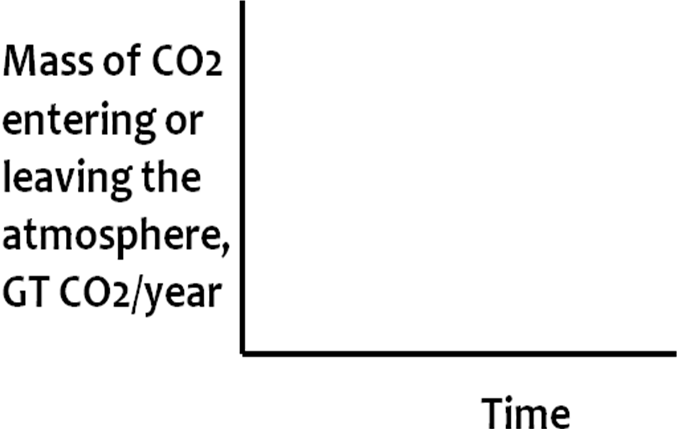 Consider the total mass of CO2e in the atmosphere at any given time. Draw a curve showing this total mass versus time based on the curves you drew in the previous exercise.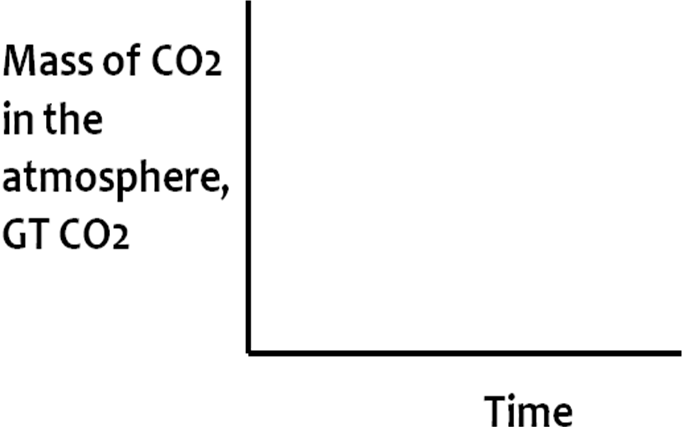 Greenhouse Gas AnalogyEnergy AnalogyThe bathtubThe bathtubThe waterThe waterThe flow rate of water entering the bathtub (faucet)The flow rate of water entering the bathtub (faucet)The flow rate of water leaving the bathtub (drain)The flow rate of water leaving the bathtub (drain)Clogging of bathtub drainClogging of bathtub drainThe level of water in the bathtubThe level of water in the bathtubThe change in the flow rate of water leaving the bathtubThe change in the flow rate of water leaving the bathtubThe underlying cause of the change in the flow rate of water leaving the bathtubThe underlying cause of the change in the flow rate of water leaving the bathtubWater spilling over the side of the bathtubWater spilling over the side of the bathtub